                                                                                                  ΠΑΡΑΡΤΗΜΑ«Γ»ΕΛΛΗΝΙΚΗ ΔΗΜΟΚΡΑΤΙΑ ΝΟΜΟΣ ΣΑΜΟΥΔΗΜΟΣ ΔΥΤΙΚΗΣ ΣΑΜΟΥΑΙΤΗΣΗ ΕΓΓΡΑΦΗΣ ΒΡΕΦΩΝ & ΝΗΠΙΩΝ ΓΙΑ ΤΟ ΣΧΟΛΙΚΟ ΕΤΟΣ 2022-2023Παρακαλώ όπως εγκρίνετε την εγγραφή του παιδιού μου στον ................................................................................................. Παιδικό/Βρεφικό/Βρεφονηπιακό Σταθμό του Δήμου Δυτικής Σάμου.Αποδέχομαι τον Κανονισμό Λειτουργίας των Παιδικών/Βρεφονηπιακών Σταθμών του Δήμου Δυτικής Σάμου για τον οποίο ενημερώθηκα. Με την κατάθεση της αίτησής μου, δηλώνω ότι συμφωνώ για την αποθήκευση των στοιχείων της αίτησής στην αρμόδια Υπηρεσία του Δήμου Δυτικής Σάμου, ώστε να αξιολογηθεί και να μοριοδοτηθεί η αίτησή μου.                Ο ΑΙΤΩΝ/Η ΑΙΤΟΥΣΑΟι ενστάσεις γίνονται επί της μοριοδότησης της αίτησης.Στο Βρεφικό τμήμα γίνονται δεκτά βρέφη από 18 μηνών έως  2,5 ετών.Στα Νηπιακά τμήματα γίνονται δεκτά νήπια από 2,5 ετών.Προθεσμία υποβολής αιτήσεων εγγραφής από 03/05/2022έως 03/06/2022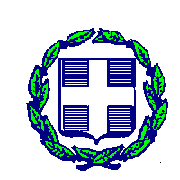 